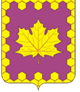 СОВЕТ ДЕПУТАТОВ ПОСЕЛЕНИЯ КЛЕНОВСКОЕ
В ГОРОДЕ МОСКВЕРЕШЕНИЕот 17.10.2019                                                                                                  №3/1 О внесении изменений в решение Совета депутатов поселения Кленовское в городе Москве от 25.08.2016 № 28/3 «О комиссии внутригородского муниципального образования поселения Кленовское в городе Москве по исчислению стажа муниципальной службы муниципальных служащих»В соответствии с решением Совета депутатов поселения Кленовское в городе Москве от 26.09.2019 № 1/5 «Об утверждении протокола счетной комиссии по выборам Главы поселения, председателя Совета депутатов поселения Кленовское и заместителя председателя Совета депутатов поселения Кленовское четвертого созыва», в связи с кадровыми изменениями, руководствуясь Уставом поселения КленовскоеСовет депутатов поселения Кленовское РЕШИЛ:1. Внести в решение Совета депутатов поселения Кленовское в городе Москве от 25.08.2016 № 28/3 «О комиссии внутригородского муниципального образования поселения Кленовское в городе Москве по исчислению стажа муниципальной службы муниципальных служащих»  (далее – решение № 28/3) следующие изменения:1.1. Приложение 2 к решению 28/3 изложить в новой редакции согласно приложению к настоящему решению.2. Опубликовать настоящее решение в бюллетене «Московский муниципальный вестник» и разместить на официальном сайте администрации поселения Кленовское в информационно-телекоммуникационной сети Интернет.3. Настоящее решение вступает в силу со дня его официального опубликования в бюллетене «Московский муниципальный вестник».4. Контроль за исполнение настоящего решения возложить на Главу поселения Кленовское Зенина В.Н.Глава поселения Кленовское                                                                           В.Н. Зенин    Состав комиссии внутригородского муниципального образования поселения Кленовское по исчислению стажа мун6иципальной службы муниципальных служащихПредседатель Комиссии – Зенин В.Н. – глава поселения КленовскоеЗаместитель председателя Комиссии – Юлина С.Ю. – заместитель главы администрации поселения КленовскоеЧлены комиссии:Якушина С.Г. – советник администрации поселения КленовскоеБузункина И.В. – главный бухгалтер – начальник отдела по финансам, экономике планированию и бухгалтерскому учету администрации поселения КленовскоеСекретарь комиссии – Егорова Ю.Н. – главный специалист организационного и социального отдела администрации поселения Кленовское»Согласовано:Советник                   	                                                  ________________        С.Г. Якушина Разослано:Орг. и соц. отдел – 1 экз., отдел по ФЭПиБУ – 1 экз.Егорова Ю.Н.8(495)865-63-74Приложение к решению Совета депутатов поселения Кленовское в городе Москве от 17.10.2019 № 3/1«Приложение 2к решению Совета депутатов поселения Кленовское в городе Москве от 25.08.2016  № 28/3